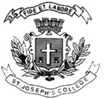 ST. JOSEPH’S COLLEGE (AUTONOMOUS), BENGALURU-27B.A. ECONOMICS - II SEMESTERSEMESTER EXAMINATION: APRIL 2022(Examination conducted in July 2022)ECA 2121- Basic Economics - IITime- 2 hrs                   	                                 	   	           Max Marks-60 This question paper contains 1 printed page and THREE parts Part AAnswer any 10 questions                                                                    (3 x 10= 30)What do you mean by real GDP and disposable income?Differentiate between M1 and M3.Mention the stages through which money evolved?Define inflation and mention its causes.What do you mean by economic inequality?List any six types of unemployment.What do you mean by fiscal policy? Differentiate between public finance and private finance.What is BOP? Mention different types of accounts in BOP.What is terms of trade?List any three trade barriers.Part BAnswer any 3 questions                                                                        (5 x3= 15)Write a note on the methods of calculating national income.What is a business cycle? Briefly explain its phases.Briefly explain the difference between absolute advantage and comparative advantage using examples.Write a note on monetary policy instruments.Part CAnswer any 1 question                                                                       (15 X 1= 15)What is globalization? Briefly explain its advantages and disadvantages.Briefly explain any two poverty alleviation programmes in India.Date:Registration number: